Governance Agenda 						October 19, 2020We have a jam-packed agenda that includes the following tasks (ordered by importance and/or time-sensitivity):·         Approving meeting minutes from the Governance Committee meeting of Monday, September 28th (see attached)·         Finalizing the 2020-2021 Governance Calendar, found here: https://docs.google.com/document/d/1LKEgdgodHCMPpuOXVHTr_DWLKIyvsDO_A0Qhp8U0EHw/edit?usp=sharing·         Discussing the content and format of the November Board Training with Susan Weinrich of NYCON (joining us at 11:30)·         Reviewing the Disclosure of Financial Interests Forms (available here: https://drive.google.com/drive/u/1/folders/1-i-p4N964S8bKNGTUA-X-r4B5lTtFxYO)·         Discussing updates to the Standard Operating Procedures document, found here: https://docs.google.com/document/d/1PfTqEdH79I-pUQwWzBFy4AoQvVlnXiMV15dbZG7QGOw/edit?usp=sharing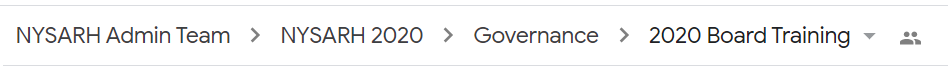 